Технологическая карта урока№ п.п.Этапы урокаДеятельность учителяДеятельность учащихсяПланируемые результаты1Организационный этап-Здравствуйте, ребята! Я очень рада видеть вас в нашем светлом и уютном классе! В этом учебном году  мы с вами продолжим  увлекательное путешествие по удивительной Стране Знаний. Я приглашают вас на урок русского языка. Приветствуют учителя, проверяют свою готовность к урокуРУУД: волевая саморегуляция и самоорганизация 2Мотивация учебной деятельности учащихся-А начать наш урок я бы хотела со слов русского писателя И. С. Тургенева:«Берегите наш язык, наш прекрасный русский язык – это клад, это достояние переданное нам нашими предшественниками!»-Как вы понимаете высказывания писателя?-С чем сравнивает писатель русский язык? Почему?-К чему призывает нас писатель?-А как мы его можем беречь?-Как вы думаете, почему именно с этих слов мы начали наш урок? -Неизменным спутником на протяжении всего учебного года, конечно же, будет наш учебник «Русский язык». Я предлагаю познакомиться с ним. Откройте учебник на с.3. Прочитайте обращение авторов книги к вам.-Какие открытия поможет сделать учебник?-Как авторы объясняют необходимость изучать русский язык?  Прочитайте.-Откройте форзац учебника. Что вы на нем видите? Для чего нужны памятки? Когда они могут пригодиться?-Рассмотрите условные знаки на с.4. Вспомните, что они обозначают.Эмоционально реагируютОтвечают на вопросыВыполняют предложенные задания, отвечают на вопросыЛУУД: интерес к изучаемому предмету.КУУД: умение выражать свои мысли с достаточной полнотой и точностью; умение слушать и понимать речь других.ПУУД: формирование мыслительных операций (анализ, обобщение); овладение навыками смыслового чтения;РУУД: проявление познавательной инициативы в учебном сотрудничестве3Постановка цели и задач урока-Прочитайте тему нашего урока. (Тема записана на доске). Чему будет посвящен урок? -Это новая для вас тема?-Значит, какая цель нашего урока? - Что бы вы хотели вспомнить по данной теме? Сформулируйте вопросы с помощью ромашки «Блума». (Вопросы записываются на доске).-Возможно, на многие ваши вопросы мы сегодня найдем ответ.Наша речь и наш языкНет. Мы уже знакомы с ней.Формулируют цель урока с помощь опорных слов(Примерные вопросы:-Что такое язык (речь)? Для чего нужен(а) язык (речь)?-Зачем человеку речь?-Какая бывает речь? и др.РУУД: формулировать цель деятельности с помощью опорных слов.КУУД: задавать вопросы, необходимые для организации учебной деятельности4Актуализация знаний.-Ребята, сегодня на адрес нашего класса пришло необычное письмо. Я попыталась его прочитать, но у меня ничего не получилось. Поможете мне?-У вас на столах лежат копии этого письма.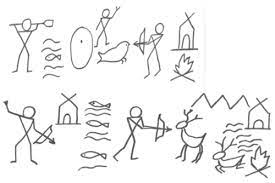 -Что вас удивило? -Где можно увидеть такие рисунки?-Ученые их называют пиктограммами.-Кто же их рисовал? Для чего?-Сейчас, работая в парах, попытайтесь разгадать это необычное письмо. -У кого получилось?-Почему рисунок один, а поняли вы его по-разному?-Можно ли по этому рисунку узнать о мыслях, чувствах человека?-Легко ли древним людям было общаться таким способом?-Что помогло им облегчить эту задачу? -При помощи чего люди  выражают свои мысли, чувства, обмениваются информацией?-Значит язык – это средство общения.-На сегодняшний день на Земле насчитывается около 7174 языка.Русский язык является родным для 170 миллионов человек.-Язык состоит из множества слов, которые мы  употребляем в своей речи.-А для чего необходима человеку речь?- Значит речь – это способность человека выражать свои мысли словами.-А сейчас я предлагаю вам поработать в группах. Вам нужно будет восстановить недостающие части памятки «Виды речи».-Сравните, что у вас получилось.-Молодцы, вы замечательно справились с работой.Эмоционально реагируютЭто письмо написано с помощью рисунков.Такие рисунки встречаются в местах, где были стоянки древних людей: пещерах, каменных стелах, на скалах. С помощью них древний человек передавал информацию.Выполняют работу в парах.Выступают несколько учащихся.Рисунком не всегда точно можно выразить то, что ты хотел передать.Выслушиваются мнения детей.Люди научились говорить.При помощи языка.Выслушиваются мнения детей.Работают в группах на отдельных листах. Сравнивают, если надо корректируют.РУУД: волевая саморегуляция в ситуации затруднения; выполнение пробного учебного действия и фиксирование индивидуального затруднения в пробном действии.ПУУД: формирование мыслительных операций (анализ, сравнение,  обобщение); использование знаково-символических средств; КУУД: умение выражать свои мысли с достаточной полнотой и точностью; участвовать в учебном диалоге, излагать свое мнение и аргументировать свою точку зрения, договариваться и приходить к общему решению в совместной деятельности.Предметные УУД: понимание важность речи и языка для общения людей, умение различать виды речи. 5ФизминуткаИгра «Пляшущие человечки»Необходимо повторять движения, представленные на картинках в зеркальном отображении.6Применение и закрепление изученного материалаРабота в тетрадях-А теперь откройте тетради, запишите число, классная работаМинутка чистописания-С какой буквы начинается слово ЯЗЫК?-Пропишите эту букву на строке.Я я Я-Верно ли, что в слове ЯЗЫК одинаковое количество букв и звуков?-Верно ли, что если в слове ЯЗЫК два слога, то его можно перенести по слогам?-Запишите слово ЯЗЫК, выделите орфограмму.-Ответьте на вопрос. Может ли попугай назвать себя птицей?-Кто же из живых существ владеет речью?-Слово ЧЕЛОВЕК словарное слово. Прочитайте его по единицам чтения. Какие буквы в этом слове надо запомнить?Запишите его на этой же строке, выделите орфограммы. Работа по учебнику Упр.1, с.6-Прочитайте высказывание К.Г. Паустовского. О чем оно?-Как писатель показывает богатство и простоту русского языка?-Прочитайте высказывание Д.С. Лихачева.-Объясните, почему по речи человека можно судить о том, что он из себя представляет?-В чем же главная мысль этих высказываний?-Спишите первое высказывание. Проверьте себя. Упр.2, с.6-Прочитайте пословицы. Объясните их смысл.-Запишите 4 и 6 пословицы. Проверьте друг друга.Выполняют заданиеС буквы Я.Выполняют задание по образцу.Нет, т.к. буква я в начале слова обозначает два звука:[й', а]Нет. В слове ЯЗЫК два слога, но его нельзя переносить, т.к. одну букву нельзя оставлять на строке.Выполняют задания в тетрадях.Нет, не может, т.к. он не умеет говорить.Только человек.Выполняют задания в тетрадях.О русском языке.Выслушиваются ответы детей.Чтобы быть понятным для окружающих людей, надо уметь грамотно говорить.Выполняют задание  в тетради. Осуществляют самоконтроль. Объясняют смысл пословиц.Выполняют задание  в тетради, осуществляют взаимопроверку.ПУУД:  овладение навыками смыслового чтения; умение извлекать необходимую информацию из текста, формулировать несложные выводы, основываясь на тексте.РУУД: выполнение действия по намеченному плану, осуществление самоконтроля и взаимоконтроля.КУУД: участвовать в учебном диалоге при обсуждении прослушанного или прочитанного текста, излагать свое мнение и аргументировать свою точку зрения.Предметные УУД: понимание важности речи и языка для общения людей, умение различать виды речи. 7Обобщение знаний. -О чем мы сегодня говорили на уроке?-Какая была цель урока?-Кому удалось найти ответы на поставленные вопросы?–Есть вопросы, на которые нам предстоит еще ответить?-Я предлагаю вам проверить ваши знания. Закончите предложения. Если ответ верный, то на полях пишите «плюс», если неверный – «минус». -Средства общения людей – это ______.-Наш язык состоит из ______ . -Слова мы употребляем в _________ .Речь бывает _______ .И.С. Тургенев сравнивал его с кладом.____-Если вы правильно ответили на все вопросы, то на полях нарисуйте зеленый кружок, если допустили 1 ошибку – желтый, если 2 и больше – красный.Отвечают на вопросы. Осуществляют самоконтроль. Оценивают свои знания. ЛУУД: умение оценивать себя на основе критерия успешности.КУУД:  умение выражать свои мысли с достаточной полнотой и точностью; умение слушать и понимать речь других. 8Информация о домашнем задании, инструктаж по его выполнению Домашнего задания (с элементами выбора, творчества):1.Выберите любую пословицу из упр. 2, с.6 и напишите небольшой текст по теме. 2.Найти мудрые слова Великих людей о русском языке и записать 2-3 в тетрадь.Учащиеся осуществляют выборПУУД: умение извлекать необходимую информацию из текста ЛУУД: проявление интереса к изучению русского языка.9Рефлексия учебной деятельности.-Наш урок подошел к концу, настало время подвести итоги. А для этого, прошу вас ответить на вопросы:- Что на ваш взгляд вам удалось на уроке?-Что на ваш взгляд не удалось? Почему? -Что вас удивило? -Что показалось важным?-За что вы можете себя похвалить?-Что было трудным на уроке?-Какие задания вам понравились больше всего?Ребята отвечают на один из предложенных вопросов  ЛУУД:  адекватное понимание причин успеха /неуспеха в учебной деятельности.КУУД: выражение своих мыслей с достаточной полнотой и точностью.